CHRISTMAS LUNCH MENU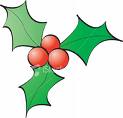 WEDNESDAY 8th DECEMBER 2021Roast Turkey [   ]Served WithChipolata Sausage wrapped in Bacon   [   ]Meat Substitute Fillet [   ]Served WithStuffingRoast PotatoesHoney Roast ParsnipsSeasonal Vegetables&Cranberry Sauce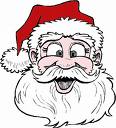 ~~~~~~DessertAlchohol Free Christmas PuddingWith Custard [  ]Or Chocolate & Orange CupcakesN.B Changes to the original menu for the last week of term. Jacket potato will not be available on Christmas Lunch Day.Please make sure you tick the appropriate boxes on the menu.  PRE-SCHOOL £2.20 [   ] Child/Children’s Name-------------------------------------------------------------If your child/children do not regularly have hot lunches, and you would like them to join us for the Christmas Lunch, please order using this form. All orders must be in by Mon 29th of December. Thank you.The Primary Lunches Team wish everyone a Very Happy ChristmasKind regards,Kathryn